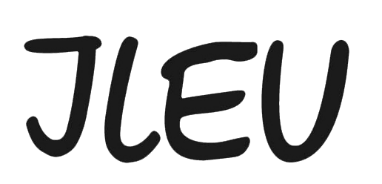 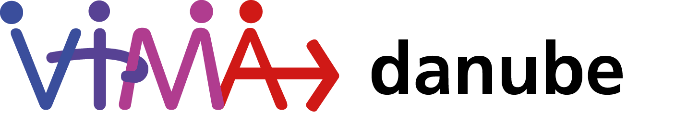 Concorso: "Mostrateci il 'verde' nella vostra città"Dichiarazione di consenso del tutore legale alla partecipazione al concorso per minoriSi prega di stampare, firmare e caricare come scansione insieme all'invio del sondaggio online.Io/noi, ______________________________, ____________________________________,(Nome e cognome del tutore legale) come guardianida __________________________, (Nome, cognome, bambino partecipante) nato il______________________ (Data di nascita)Via: ________________________________________________________Codice postale, luogo di residenza: ________________________________________________________Telefono: ________________________________________________________E-Mail: ________________________________________________________soddisfatti della partecipazione di nostra figlia/figlio al concorso fotografico. "Mostrateci il 'verde' nella vostra città" e accettare le condizioni di partecipazione – in particolare il trasferimento dei diritti sulle fotografie ivi contenute.Abbiamo preso nota delle informazioni sulla protezione dei dati.___________________________,______________________Luogo Data__________________________________________________Firma del/i tutore/i legale/i